§171-A.  Traffic infraction and civil violation complaints1.  Traffic infraction.  When a complaint is made to the proper officer of the District Court charging a person with the commission of a traffic infraction the officer of the District Court shall cause to be served upon the person a Violation Summons and Complaint or other process in such form and under such circumstances as the Supreme Judicial Court shall by rule provide.[PL 1991, c. 733, §1 (NEW).]2.  Civil violations.  When a complaint is made to the proper officer of the District Court charging a person with the commission of a civil violation other than a traffic infraction, the officer of the District Court shall cause to be served upon the person a Uniform Summons and Complaint or other process in such form and under such circumstances as the Supreme Judicial Court shall by rule provide.  The clerk of each division may accept an admission to a civil violation upon payment of a fine and surcharge in accordance with a schedule of violations, fines and surcharges, within the limits prescribed by law, established by the Chief Judge, which the Chief Judge may amend.[PL 2017, c. 329, §1 (AMD).]SECTION HISTORYPL 1975, c. 731, §4 (NEW). PL 1991, c. 733, §1 (RPR). PL 2017, c. 329, §1 (AMD). The State of Maine claims a copyright in its codified statutes. If you intend to republish this material, we require that you include the following disclaimer in your publication:All copyrights and other rights to statutory text are reserved by the State of Maine. The text included in this publication reflects changes made through the First Regular and First Special Session of the 131st Maine Legislature and is current through November 1. 2023
                    . The text is subject to change without notice. It is a version that has not been officially certified by the Secretary of State. Refer to the Maine Revised Statutes Annotated and supplements for certified text.
                The Office of the Revisor of Statutes also requests that you send us one copy of any statutory publication you may produce. Our goal is not to restrict publishing activity, but to keep track of who is publishing what, to identify any needless duplication and to preserve the State's copyright rights.PLEASE NOTE: The Revisor's Office cannot perform research for or provide legal advice or interpretation of Maine law to the public. If you need legal assistance, please contact a qualified attorney.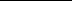 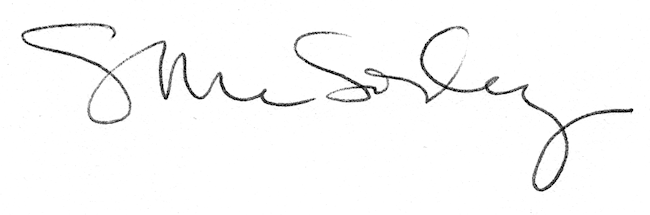 